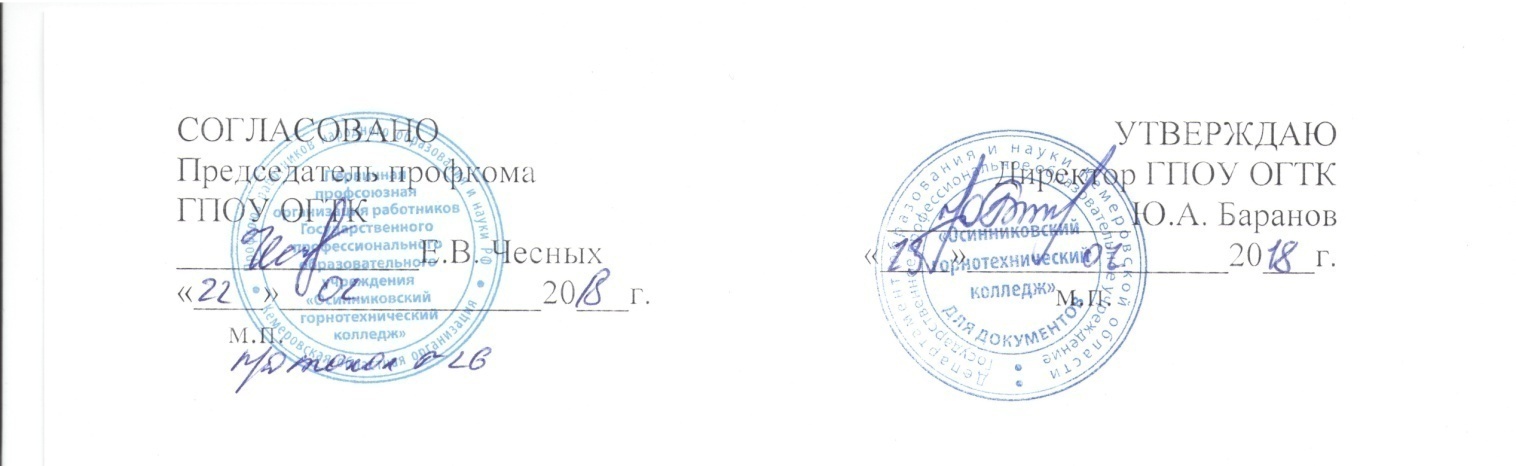 ИНСТРУКЦИЯ ПЕРСОНАЛУПРИ ОБНАРУЖЕНИИ ПРЕДМЕТА, ПОХОЖЕГО НА ВЗРЫВНОЕ УСТРОЙСТВО1. Общие требования безопасности В целях предотвращения взрывов образовательном учреждении:1.1. Установить прочные двери на подвалах и навесить на них замки.1.2. Опечатать чердачные и подвальные помещения.1.3. Проверить все пустующие помещения.1.4. Обращать внимание на незнакомых людей, в здание, сотрудникам расспрашивать цель их прибытия, по возможности проверять документы. Любые подозрительные люди во дворе здания и любые странные события должны обращать на себя внимание сотрудников и обучающихся.1.5. В случае обнаружения подозрительных предметов: бесхозных (забытых) вещей, посторонних предметов – надо, не трогая их, немедленно сообщить администрации образовательного учреждения.В качестве маскировки для взрывных устройств используются обычные бытовые предметы: сумки, пакеты, свертки, коробки, игрушки, кошельки, банки из-под напитков и т.п. Не предпринимайте самостоятельно никаких действий с взрывными устройствами или предметами, подозрительными на взрывное устройство-это может привести к их взрыву, многочисленным жертвам и разрушениям.1.6. Заместитель директора по безопасности обязан:- ежедневно осуществлять обход и осмотр территории и помещений с целью обнаружения подозрительных предметов.- запретить парковку автомобилей на территории образовательного учреждения.- довести до всех сотрудников номера телефонов, по которым необходимо поставить в известность определенные органы при обнаружении подозрительных предметов или угрозы террористического акта.2. Требования безопасности перед началом занятий.2.1. Сторож, охранник обязан:- перед заступлением на дежурство осуществить обход и осмотр  помещений (туалеты, коридоры, этажи) с целью обнаружения подозрительных предметов;- при обнаружении подозрительного предмета сообщить администрации образовательного учреждения (по телефону) и в здание некого не допускать (до их прибытия); - при приемке помещений, осуществлять проверку состояния сдаваемых помещений.2.2. Дворник обязан:- перед уборкой территории осуществлять обход и осмотр территории вокруг здания с целью обнаружения подозрительных предметов;- при обнаружении подозрительного предмета на территории сообщить администрации образовательного учреждения и к подозрительному предмету никого не допускать (до их прибытия).2.3. Дежурный преподаватель по учреждению обязан:- осуществить обход и осмотр помещений (туалеты, коридоры, этажи) с целью обнаружения подозрительных предметов;- при обнаружении подозрительного предмета сообщить администрации образовательного учреждения и в здание не кого не допускать (до их прибытия).3. Требования безопасности во время занятий.3.1.Заместитель директора по безопасности, заведующий учебным хозяйством не реже двух раз во время занятий должны осуществлять обход и осмотр помещений (туалеты, коридоры, этажи) внутри здания с целью обнаружения подозрительных предметов.3.2. Сотрудникам, обучающимся, охранникам запрещается принимать на хранения от посторонних лиц какие – либо предметы и вещи. 4. Требования безопасности при обнаружении подозрительного предмета.4.1. Действия при обнаружении предмета, похожего на взрывное устройство:1.	Признаки, которые могут указать на наличие взрывного устройства:- наличие на обнаруженном предмете проводов, веревок, изоленты;- подозрительные звуки, щелчки, тиканье часов, издаваемые предметом;- от предмета исходит характерный запах миндаля или другой необычный запах.2.	Причины, служащие поводом для опасения:- нахождение подозрительных лиц до обнаружения этого предмета.3.	Действия:- не трогать, не поднимать, не передвигать обнаруженный предмет!- не пытаться самостоятельно разминировать взрывные устройства или переносить их в другое место - воздержаться от использования средств радиосвязи, в том числе мобильных телефонов вблизи данного предмета;- немедленно сообщить об обнаруженном подозрительном предмете администрации образовательного учреждения;-	зафиксировать время и место обнаружения подозрительного предмета;-	по возможности  обеспечить охрану подозрительного предмета, обеспечив безопасность, находясь, по возможности, за предметами, обеспечивающими защиту (угол здания или коридора)4.2. Действия администрации при получении сообщения об обнаруженном предмете похожего на взрывное устройство:- убедиться, что данный обнаруженный предмет по признакам указывает на взрывное устройство;- по возможности  обеспечить охрану подозрительного предмета, обеспечив безопасность, находясь по возможности, за предметами, обеспечивающими защиту (угол здания или коридора);- немедленно сообщить об обнаружении подозрительного предмета в правоохранительные органы по телефонам №  01, 101. (ЕДДС)- необходимо организовать эвакуацию сотрудников и обучающихся из здания и территории образовательного учреждения, минуя опасную зону, в безопасное место.Далее действовать по указанию представителей правоохранительных органов.5. Требования безопасности по окончании занятий.5.1.  Заместитель директора по безопасности обязан, осуществить обход и осмотр помещений (туалеты, коридоры, этажи) внутри здания с целью обнаружения подозрительных предметов.5.2. Охранники осуществляют обход и осмотр помещений (туалеты, коридоры, этажи) внутри здания с целью обнаружения подозрительных предметов.  